Dear Hiring Manager,Good day!I would like to apply for the advertised post of Civil Engineer and I believe that my experience, skills and qualifications are an ideal match to the job’s requirement.The enclosed CV demonstrates my significant experience in overseeing a wide range of civil engineering projects. I can plan and oversee construction effectively. In addition, the projects that I have undertaken have honed my skills in building strong working relationships with clients, consultants, and inspectors, giving instruction to building workers and ensuring a quality process. I am able to oversee the design of new projects as well as review and improve existing structures. I would welcome the opportunity to tell you how my skills and experience would be an asset to your organization and am available for interview at any time. Thank you and more power!Yours sincerely,ENGR. Able to work independently and as a cooperative leader and group member. Self-motivated and focused.Efficient, responsible and goal-oriented individual seeking a position where excellent analytical and technical skills can be utilized to improve the company’s profitability.PROFESSIONAL CERTIFICATIONCivil Engineer Board Passer				December 15, 2014PRC No: 0134088EDUCATION	University of Luzon					2009-2014	Bachelor of Science in Civil Engineering	Philippine Military Academy			April 2010 –September 2010	Fourth Class Cadet	SALUTATORIAN					2005 – 2009	Coloscaoayan National High SchoolSTRENGTH/SKILLSEfficient in AUTOCAD. Computer Applications such as MS Word, Excel, PowerPoint, Internet.With good oral and written communication skills. Fast-learner, dynamic team-player, highly inquisitive, creative and resourceful, and can work with minimum supervision and/or under pressure.Possess strong analytical and problem solving skills, with the ability to make well thought out decisions.WORK BACKGROUNDI. Name of Company	:	CM Pancho Construction INC.  	   Position			:	Field Office Engineer/ Quantity Engineer 	   Date Employed		:	August 2015 – March 2016PROJECTS:Tarlac-Pangasinan-La Union Expressway PROJECT SECTION 3ABINALONAN TOLL PLAZAJOB DESCRIPTION:Organizes and monitor the quality of embankment materials in main alignment/ trunkline of the right of way.Review and process construction for project design submittals and ensure forms as per existing standards.Inspect work sites, monitor project schedule and check project plans to verify authenticity of office plans.Prepares estimation of structures quantity of materials for structures and drainages. II. Name of Company	:	Jumel Construction Corporation (JCC)     Position			:	Site Engineer   Date Employed		:	January 2015 – August 2015PROJECTS:URDANETA / TOMANA TOLL PLAZA (TPLEX-PROJECT)CARMEN TOLL PLAZA (TPLEX-PROJECT)JOB DESCRIPTION:Organizes and manages project, ensures project deliverables are on time and within optimum satisfaction per contract.Ensures that strategic project management is being implemented so as to deliver the committed quality of service to the client and optimum project profitability to the companyPrepares estimation of materials for structural canopyInvolved in materials specification design and logistics planning.III. Name of Company	:	City Engineer’s Office					Department of Public Works and Highways     Position			:	Intern    Date Employed		:	December 2013-2014SEMINARS ATTENDEDEstimates, Primavera 6, Etabs 9.6 and STAAD	October 2013Seminar and workshopCDS/EziCAD						March 2013Civil Design & Surveying (CAE) SoftwareBURNHAM TECHFirst Name of Application CV No: 1671456Whatsapp Mobile: +971504753686 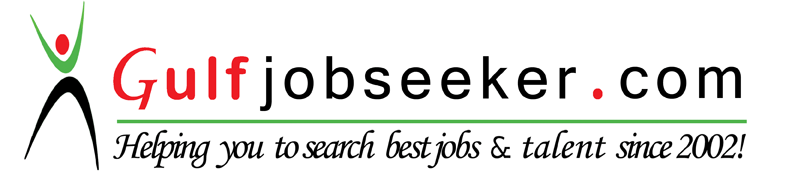 